Université   Batna 2Faculté des Lettres et des Langues Étrangères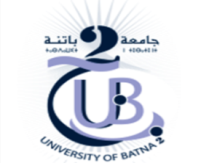 Département de FrançaisRATTRAPAGE DU TROISIÈME SEMESTRENIVEAU : Master 2 Du dimanche 30 janvier au mardi 01 février 2022DATEHORAIRESPÉCIALITÉMATIERELieu Dimanche30 janv. 2210h-11hDLEPerspective actionnelle et interculturelle en didactique du FLESalle D2Dimanche30 janv. 2210h-11hSDLNiveaux d’analyse en linguistiqueSalle D3Dimanche30 janv. 2210h-11hLAITypologie des genresSalle A1DATEHORAIRESPÉCIALITÉMATIERELieu Lundi31 janv.2210h-11hDLEDidactique de l’oralSalle D2Lundi31 janv.2210h-11hSDLPragmatique et énonciationSalle D3Lundi31 janv.2210h-11hLAILittérature générale et comparéeSalle A1DATEHORAIRESPÉCIALITÉMATIERELieu Mardi01 févr.2210h-11hDLEDidactique de l’écritSalle D2Mardi01 févr.2210h-11hSDLAnalyse conversationnelleSalle D3Mardi01 févr.2210h-11hLAIStylistique et sémiotiqueSalle A1